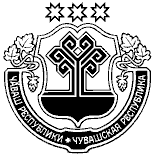 Об исключении из кадрового резерваВ соответствии  с п. 8.1.1 Положения о кадровом резерве для замещения вакантных должностей муниципальной службы в администрации Урмарского муниципального округа Чувашской Республики, утвержденное постановлением администрации Урмарского муниципального округа № 101 от 25.01.2023 «Об утверждении Положения о кадровом резерве для замещения вакантных должностей муниципальной службы в администрации Урмарского муниципального округа Чувашской Республики» исключить из кадрового резерва муниципальных служащих и граждан в связи в связи с замещением вакантной должности:Глава Урмарскогомуниципального округа                                                                              В.В. ШигильдеевПаденькова Татьяна Михайловна8(835-44) 2-10-26№ п/пФ.И.О.О включении в кадровый резервО включении в кадровый резерв№ п/пФ.И.О.должностьдата и номер распоряжения1.Нарсов Валерий ИвановичНачальник Тегешевского территориального отдела управления строительства и развития территорий администрации Урмарского муниципального округа27.02.2023 № 206-рл2.Терентьев Алексей ЛеонидовичНачальник Ковалинского территориального отдела управления строительства и развития территорий администрации Урмарского муниципального округа27.02.2023 № 206-рл